              Hazırlayan                                                               Yürürlük Onayı                                                      Kalite Sistem Onayı           Ali KARACA	                                    Ahmet ULU	                    (Form No: FR 01; Revizyon Tarihi: ……………; Revizyon: ….)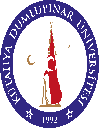 İDARİ VE MALİ İŞLER DAİRE BAŞKANLIĞI Sivil Savunma Uzmanlığı Sivil Savunma Planı İş AkışıİDARİ VE MALİ İŞLER DAİRE BAŞKANLIĞI Sivil Savunma Uzmanlığı Sivil Savunma Planı İş AkışıDoküman NoDoküman NoİA-01İDARİ VE MALİ İŞLER DAİRE BAŞKANLIĞI Sivil Savunma Uzmanlığı Sivil Savunma Planı İş AkışıİDARİ VE MALİ İŞLER DAİRE BAŞKANLIĞI Sivil Savunma Uzmanlığı Sivil Savunma Planı İş Akışıİlk Yayın Tarihiİlk Yayın Tarihi09.11.2018İDARİ VE MALİ İŞLER DAİRE BAŞKANLIĞI Sivil Savunma Uzmanlığı Sivil Savunma Planı İş AkışıİDARİ VE MALİ İŞLER DAİRE BAŞKANLIĞI Sivil Savunma Uzmanlığı Sivil Savunma Planı İş AkışıRevizyon TarihiRevizyon TarihiİDARİ VE MALİ İŞLER DAİRE BAŞKANLIĞI Sivil Savunma Uzmanlığı Sivil Savunma Planı İş AkışıİDARİ VE MALİ İŞLER DAİRE BAŞKANLIĞI Sivil Savunma Uzmanlığı Sivil Savunma Planı İş AkışıRevizyon NoRevizyon NoİDARİ VE MALİ İŞLER DAİRE BAŞKANLIĞI Sivil Savunma Uzmanlığı Sivil Savunma Planı İş AkışıİDARİ VE MALİ İŞLER DAİRE BAŞKANLIĞI Sivil Savunma Uzmanlığı Sivil Savunma Planı İş AkışıSayfaSayfa1/1Sürecin Adıİdari Mali İşler Daire Başkanlığı Sivil Savunma Planıİdari Mali İşler Daire Başkanlığı Sivil Savunma Planı Sürecin Kodu Sürecin Koduİş Akışı Adımlarıİş Akışı AdımlarıSorumluSorumluİlgiliDokümanlarİlgiliDokümanlarSivil Savunma UzmanıSivil Savunma Uzmanı7126 Sayılı Sivil Savunma KanunuDaire ve Müsseseler İçin Sivil Savunma İşleri Kılavuzu7126 Sayılı Sivil Savunma KanunuDaire ve Müsseseler İçin Sivil Savunma İşleri Kılavuzu